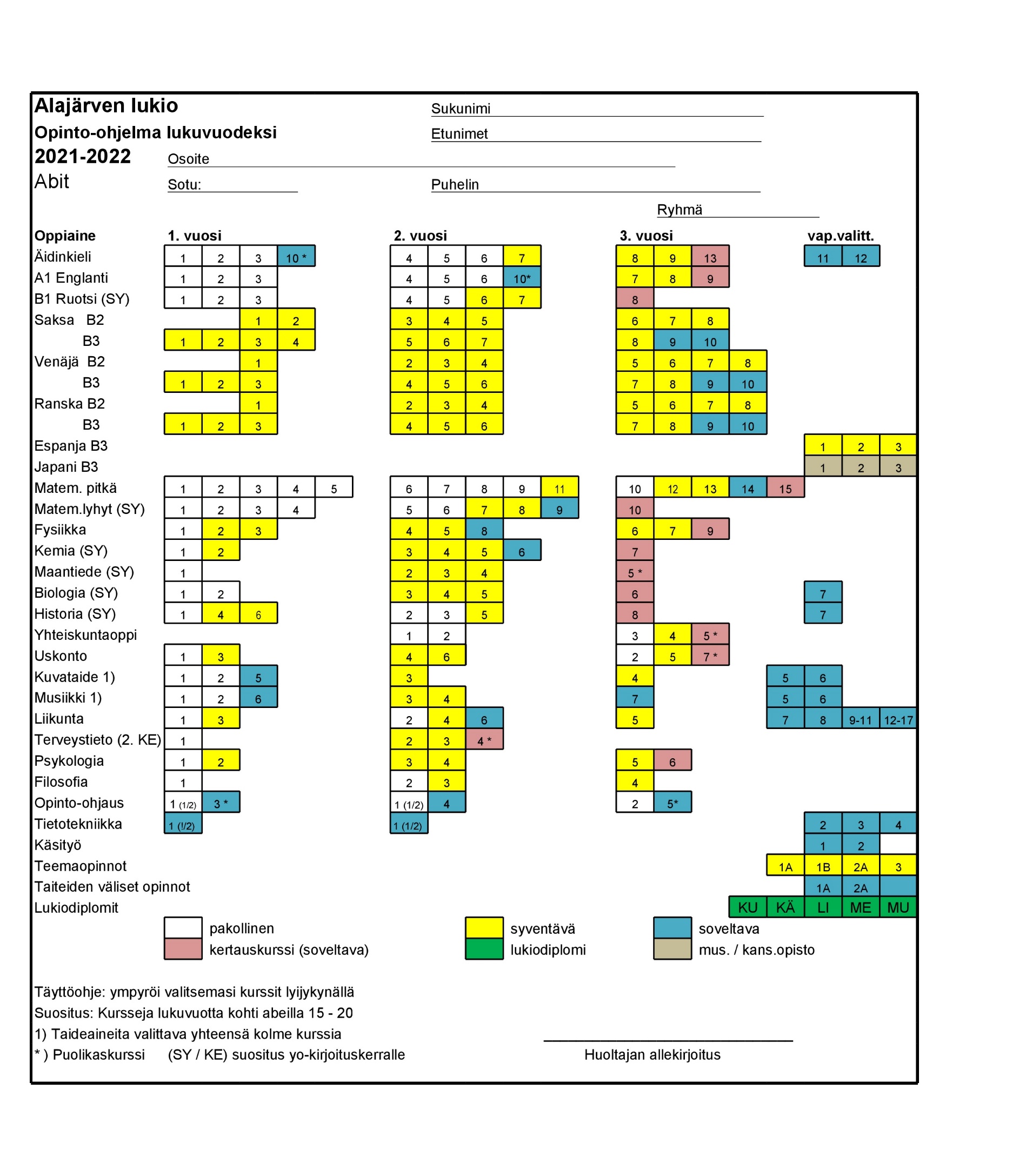 Alajärven lukion syventävät ja soveltavat kurssit OPS2016Äidinkieli 7.  Puhe- ja vuorovaikutustaitojen syventäminen 8.  Kirjoittamistaitojen syventäminen 9.  Lukutaitojen syventäminen10. Kielenhuollon kurssi (1/2)11. Lehtityön kurssi12. Radiotyön kurssi13. KertauskurssiEnglanti7. Kestävä elämäntapa8. Viesti ja vaikuta puhuen9. Kertauskurssi10. Kirjoituskurssi (1/2)Ruotsi6. Viesti ja vaikuta puhuen7. Kestävä elämäntapa8. KertauskurssiSaksa, venäjä, ranska, espanja ja japani B2- ja B3-kieli1. Tutustutaan toisiimme ja uuteen kieleen2. Matkalla maailmassa3. Elämän tärkeitä asioita (B2 1.kurssi)4. Monenlaista elämää (B2 2. kurssi)5. Hyvinvointi ja huolenpito (B2 3. kurssi)6. Kulttuuri ja mediat (B2 4. kurssi)7. Opiskelu, työ ja tulevaisuus (B2 5.kurssi)8. Yhteinen maapallomme (B2 6.kurssi)9. Kansainvälinen toiminta (B2 7.kurssi)10. Viesti puhuen ja kirjoittaen (B2 8.kurssi)Matematiikka, pitkä11. Lukuteoria ja todistaminen12. Algoritmit matematiikassa13. Differentiaali- ja integraalilaskennan jatkokurssi14. Matematiikan apuvälineet15. KertauskurssiMatematiikka, lyhyt7. Matemaattinen analyysi8. Tilastot ja todennäköisyys II9. Matematiikan apuvälineet10. KertauskurssiFysiikka2. Lämpö3. Sähkö4. Voima ja liike5. Jaksollinen liike ja aallot6. Sähkömagnetismi7. Aine ja säteily8. Työkurssi9. KertauskurssiKemia2. Ihmisen ja elinympäristön kemiaa3. Reaktiot ja energia4. Materiaalit ja teknologia5. Reaktiot ja tasapaino6. Työkurssi7. KertauskurssiMaantiede2. Sininen planeetta 3. Yhteinen maailma4. Geomedia – tutki, osallistu ja vaikuta5. Kertauskurssi (1/2)Biologia3. Solu ja perinnöllisyys4. Ihmisen biologia5. Biologian sovellukset6. Kertauskurssi7. Kasvikokoelman laatiminenHistoria4. Eurooppalaisen maailmankuvan kehitys5. Ruotsin itämaasta Suomeksi6. Maailman kulttuurit kohtaavat7. Ajankohtaiskurssi8. KertauskurssiFilosofia3. Yhteiskuntafilosofia4. Tieto, tiede ja todellisuusYhteiskuntaoppi4. Kansalaisen lakitieto 5. Kertauskurssi (1/2)Uskonto3. Maailman uskontoja ja uskonnollisia liikkeitä4. Uskonto suomalaisessa yhteiskunnassa5. Uskonnot tieteessä, taiteessa ja poplaarikulttuurissa6. Uskonnot ja media7. Kertauskurssi (1/2)Kuvataide3. Osallisena mediassa4. Taiteen monet maailmat5. Väri-ilmaisu6. Lavastus 7. LukiodiplomiMusiikki3. Ovet auki musiikille4. Musiikki viestii ja vaikuttaa5. Bändikurssi6. Gospelkurssi7. Levyn tekemisen kurssi8. Juhlakurssi9. Musiikkiteknologian kurssi (kansalaisopisto)10. Kitarakurssi (kansalaisopisto)11. Kevyen musiikin kuorokurssi (kansalaisopisto)12. MusiikkiopistokurssiLiikunta3. Terveyttä liikkuen4. Yhdessä liikkuen5. Hyvinvointia liikkuen6. Vanhojen tanssit7. Uintikurssi8. Liikunnasta leivänsyrjään9.-11. Valmennus12.-17. Lajivalmennus18. LukiodiplomiTerveystieto2. Ihminen, ympäristö ja terveys3. Terveyttä tutkimassa4. Kertauskurssi (1/2)Psykologia2. Kehittyvä ihminen3. Tietoa käsittelevä ihminen4. Tunteet, psyykkinen hyvinvointi ja mielenterveys5. Yksilöllinen ja yhteisöllinen ihminen6. KertauskurssiTietotekniikka1.  Tietotekniikan perusteet 2.  Multimedia3.  Ohjelmoinnin peruskurssi4.  Ohjelmoinnin jatkokurssi Opinto-ohjaus3. Opiskelutekniikka (1/2)4. Tutor-kurssi 5. Mentor-kurssi (1/2)Teemaopinnot1.  Monitieteinen ajattelu (TO1)1A Luonnontieteiden kenttäkurssi (BI, GE, FY, KE, aihekokonaisuus kestävä elämäntapa ja globaali vastuu)1B Hyvinvoiva ihminen (UE, PS, YH, TE, BI, FI, aihekokonaisuus hyvinvointi ja turvallisuus)1C Energiakurssi (Biologia, maantiede, fysiikka)2. Tutkiva työskentely teknologialla (TO2)2A Liikunta ja teknologia2B Robo-puulaaki tai vastaava3. Osaaminen arjessa (TO3)3A Vapaaehtoistoiminta (Ensiapu, harrastuneisuus, seurat…)3B Työelämä3C Liikennekasvatus 3D KansainvälisyysprojektiTaiteiden väliset kurssit1. Monitaiteellinen musiikkiprojekti (TA1)1A  Musiikillinen ilmaisuproduktio esim. pienimuotoinen musikaali tai musiikkivideo (LI, MU)2. Nykytaiteen keinoin (TA2)2A Kuvataiteen, musiikin, ilmaisutaidon ja  äidinkielen         monitaiteellinen produktio (KU, MU, ÄI)3. Taidetta kaikilla aisteilla (TA3)3A Aallon harjat  suomalaisessa taiteessa (MU, KU, KÄ, HI, aihekokonaisuus kulttuurien tuntemus ja kansainvälisyys